So, 09.10. Mo, 10.10.Di, 11.10.Mi, 12.10.Do, 13.10.Fr, 14.10.0715MorgenessenMorgenessenMorgenessenMorgenessenMorgenessen08150945 Uhr: Funi Biel-Maggl.1015 Uhr: Treffpunkt Hotel	Cafeteria / BarKursanfang / Begrüssung	OrganisatorischesTrainingslehre 1 (UJ)TheorieUnterrichten (SB)(WB)TheorieLektionsgestaltung Planung mit dem J+S –Trainings-HandbuchLehrübung 1  (SB)(WB)Vorbereitung im GeländePraxis (gegenseitig)Lehrübung 2 (UJ)(WB)Stufe 2 / 3Gemäss  OL-HandbuchVorbereiten der prakt. Übungen (theoretisch)Trainingslehre 2 (UJ)1000Meine Sportart (WB)Jugend und SportRolf HirschiLehrübung 1VorbereitungStufen 1 / 2Spielformen/SchularealStufe 1 / 2Spielformen/SchularealVorbereitung im GeländeOL – Varianten (WB)OL in der Halle1230MittagessenMittagessenMittagessenMittagessenLunch im GeländeMittagessen1400Bahnlegung 1 (WB)Auswertung HausaufgabeOL-Technik (WB)NordaWorkshop im GeländeMini-StaffelOL – Varianten (UJ)Run and BikeOL und Umwelt (SB)Naturstadion WaldOL als Naturerlebnis(Referent)Lehrübung 2Praxis (gegenseitig)Stufe 2 / 3Jugend und Sport (SB)OL-spezifischJ+S – Leiter > wie weiter?AuswertungKursschluss1600Sport + Spiel (SB)Sportschule entdeckenZimmer beziehenTraining individuellBahnlegung 2 (WB)TheorieEinfache OL-BahnenAuswertung LehrübungTraining individuellZeitlich möglich: Weltcup – FinaleSprint in Aarau1830NachtessenNachtessenNachtessenNachtessenSchlussabend2000Leiterpersönlichkeit (SB)Person ist man, Persön-lichkeit wird man - auch als J+S-LeiterInKinder & Jugendliche (SB)(UJ)SicherheitSexÜGefahren im NetzSpiel + Sport (WB)Angebot: UnihockeyEvtl. LÜ 1 vorbereitenSpiel + Sport (UJ)Angebot: Kondition(Progr. nach Ansage)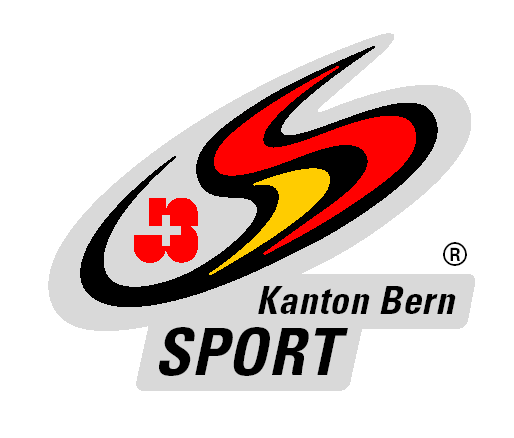 2130Chill out / TagesschlussChill out / TagesschlussChill out / TagesschlussChill out / Tagesschluss